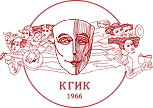 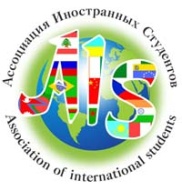 Министерство культуры Российской Федерациифедеральное государственное бюджетное образовательное учреждение 	                                   высшего образования«КРАСНОДАРСКИЙ ГОСУДАРСТВЕННЫЙ ИНСТИТУТ КУЛЬТУРЫ»«KRASNODAR STATE INSTITUTE OF CULTURE»ПРОГРАММАIX ВСЕРОССИЙСКОГО СЪЕЗДА ИНОСТРАННЫХ СТУДЕНТОВ РОССИИМесто проведения: г. Краснодар, ул. 40-летия Победы, 33, ФГБОУ ВО «Краснодарский государственный институт культуры»Даты проведения Съезда: 18 мая (вторник) – 20 мая (четверг)ВремяНаименование мероприятияМесто18 мая18 мая18 маяВесь деньЗаезд участников, размещение в гостиницеГостиницы «Маргарет», «Мессалина»17.00-17.45УжинКГИК18.00-19.00Демонстрация оперы Дж. Перголези «Служанка-госпожа» для участников СъездаКонцертный зал КГИК 19.00-21.00Тренинг «Командообразование (тимбилдинг)»Кампус КГИК19 мая 19 мая 19 мая 8.00-09.00ЗавтракКГИК09.00-10.00Экскурсия по кампусу КГИК для участников Съезда, работа выставки «800 лет со дня рождения А. Невского»Кампус КГИК09.00-10.20Регистрация участниковФойе корпуса №2 КГИК09.00-10.20Заседание Попечительского совета АИСКонференц-зал КГИК10.30-11.00Торжественное открытие IX СъездаАудитория № 240Корпус № 2КГИКПриветственное слово Ректора КГИК, члена Попечительского Совета Ассоциации иностранных студентов России Зенгина Сергея СемёновичаАудитория № 240Корпус № 2КГИКПриветственное слово Председателя Попечительского совета АИС, Президента РУДН, Председателя ВАКФилиппова Владимира МихайловичаАудитория № 240Корпус № 2КГИКПриветственное слово Депутата государственной ДумыПилипенко Ольги Васильевны Аудитория № 240Корпус № 2КГИКПриветственное слово представителя администрации Краснодарского края Аудитория № 240Корпус № 2КГИКПриветственное слово Президента Верховного Совета Бенинских граждан проживающих за рубежом (HCBE),Консультанта Президента Республики Бенина по вопросам природных ресурсов Республики Бенин,Генерального секретаря Международной Федерации межуниверситетского спорта, заместителя Председателя Попечительского совета АИС Кочофа Анисет ГабриэльАудитория № 240Корпус № 2КГИКПриветственное слово заместителя руководителя Россотрудничества Шевцова Павла АнатольевичаАудитория № 240Корпус № 2КГИКПриветственное слово представителя Министерства науки и высшего образования РФАудитория № 240Корпус № 2КГИКПриветственное слово Ветерана Второй Мировой ВойныАудитория № 240Корпус № 2КГИК11.00-12.00Конференция: «Обучение в вузах России в условиях Ковид-19: проблемы и перспективы, обзор лучших практик» Аудитория № 240Корпус № 2КГИК11.00-11.17Выступление члена ИСПОЛКОМа АИС Махамат Мугадам (г. Москва): «Адаптация иностранных студентов к учебному процессу после пандемии ковид-19»Аудитория № 240Корпус № 2КГИК11.17-11.24Выступление участницы Съезда Хемраевой Азизы Руслановны, г.ОренбургАудитория № 240Корпус № 2КГИК11.24-11.31Выступление участницы Съезда Шеиной Галины Валерьевны, г. КазаньАудитория № 240Корпус № 2КГИК11.31- 12.30Дискуссия: вопросы и ответы- Министерство науки и высшего образования- Главное управление МВД по вопросам миграции- Россотрудничество- Члены ПрезидиумаАудитория № 240Корпус № 2КГИК12.30-13.30ОбедКГИК13.30-14.30Продолжение работы IX Съезда:Отчетно-выборное собрание АИСАудитория № 240Корпус № 2КГИК13.30-13.45Отчет о деятельности ИСПОЛКОМа АИСАудитория № 240Корпус № 2КГИК13.45-14.00Обсуждение вопроса о внесении изменений в учредительные документы АИСАудитория № 240Корпус № 2КГИК14.00-14.30Избрание нового Президента и членов ИСПОЛКОМа АИСАудитория № 240Корпус № 2КГИК14.40-16.00Продолжение работы IX СъездаКонференция: «История Второй мировой войны глазами иностранных учащихся»«Кинематограф в годы Второй мировой войны» профессор Гиберт Г.Г.Аудитория № 240Корпус № 2КГИК16.00-16.30Обсуждение и принятие Резолюции IX СъездаАудитория № 240Корпус № 2КГИК16.30-17.00Перерыв17.00-18.00Завершение работы IX Съезда:Объявление победителей конкурса и награждениеГала-концерт в исполнении творческих коллективов и обучающихся КГИК с участием победителей заочного этапа творческого смотра-конкурса «Отчизне посвятим души прекрасные порывы»Концертный зал КГИК18.00-18.30Общее фото18.30-19.30УжинКГИК19.30Переезд из института в гостиницуКГИК-гостиница20 мая 20 мая 20 мая 08.00-09.00ЗавтракКГИК09.00-12.00Экскурсия по достопримечательностям г. Краснодара (посещение мемориальных комплексов парка Чистяковская роща, парк Краснодар)По городу14.00Отъезд участников IX СъездаОтъезд участников IX Съезда